Всероссийская неделя охраны труда     ______________________ №__________                                                                                                                                 Руководителям предприятийУважаемые коллеги!              В соответствии с постановлением Правительства Российской Федерации от 11.12.2015 №1346 Минтруд России приступил к подготовке третьей Всероссийской неделе охраны труда (Далее-Неделя), которая запланирована в период с 17 по 21 апреля 2017 года в городе Сочи.        Неделя проводится в рамках Всемирного дня охраны труда и является главным событием года в области охраны труда, центральной дискуссионной площадкой, на которой демонстрируются лучшие мировые и отечественные практики в области управления охраной труда, рассматриваются превентивные меры, направленные на профилактику травматизма и профессиональной заболеваемости, обсуждаются и конкретизируются направления государственной политики в области охраны труда и совершенствования нормативной правовой базы. В мероприятиях Недели 2016 года приняло участие 9660 руководителей и специалистов, что на 67% больше, чем в 2015 году.        В рамках Недели пройдет комплекс специализированных мероприятий по всему комплексу вопросов в сфере охраны труда, включая V Всероссийский съезд специалистов по охране труда. В работе Недели примут участие руководители и представители Правительства Российской Федерации, Минтруда России и других министерств и ведомств, ряда международных организаций.        Информация о плане мероприятий Недели размещена на официальном сайте Недели в сети Интернет: vssot.aetalon.ru        Рекомендуемое Минтрудом России представительство Республики Хакасия в работе Недели составляет 21 человек.        Предлагаем органами местного самоуправления Республики Хакасия, а также руководителям и специалистам предприятий принять участие в работе Недели.        Информацию о решении участия в неделе представителя муниципального образования, руководителей и специалистов организаций просим предоставлять в Администрацию Аскизского района Республики Хакасия в срок до 28.02.2017 года.        Заместитель главы АдминистрацииАскизского района Республики Хакасия                                                  Р.Г.ЧугунековРоссийская  ФедерацияАдминистрацияАскизского  районаРеспублики  Хакасия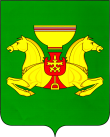 Россия  ФедерациязыХакас  РеспубликазынынАсхыс  аймаFынынустаF-пастаа